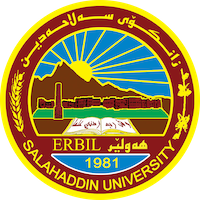 Academic Curriculum Vitae Personal Information:	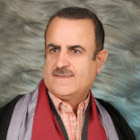 Full Name:abdulwahid musheer mahmood dizayee	Academic Title: ProfessorEmail: (abdulwahid.mahmood@su.edu.krd)Mobile: 07504481613Education:P.H.D   Pragmatics  College of Art  V .good    2002 -6-15M.A      Pragmatics   College   Art    V .good    1999 -12-11B.A       Kurdish language                   V .good    1996 -7-2  Employment:Head of the Department Kurdish language 2008 2009 Salahaddin University erbil Assistant Den language 2007 2008 Salahaddin University erbilQualifications Teaching methods 14-19-9-2002 Salahaddin University erbil Participate Microsoft Power Point 27-2-2010 3-3-2010 Center of Information &Communication Technology ParticipateTeaching experience:Teaching methods 14-19-9-2002 Salahaddin University erbil Participate Microsoft Power Point 27-2-2010 3-3-2010 Center of Information &Communication Technology ParticipateResearch and publicationsState all researches, publication you made.Conferences and courses attendedGive details of any conferences you have attended, and those at which you have presented delivered poster presentations.Funding and academic awards List any bursaries, scholarships, travel grants or other sources of funding that you were awarded for research projects or to attend meetings or conferences.Professional memberships List any membership you hold of any professional body or learned society relevant to your research or other life activities.Professional Social Network Accounts:List your profile links of ReserchGate, LinkedIn, etc.It is also recommended to create an academic cover letter for your CV, for further information about the cover letter, please visit below link:https://career-advice.jobs.ac.uk/cv-and-cover-letter-advice/academic-cover-letter/